附件1：软件下载以及使用说明1、app下载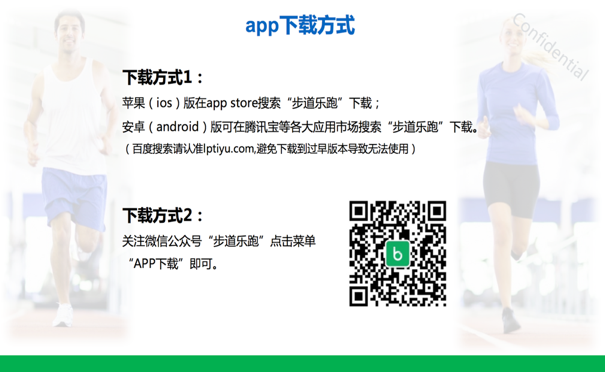 2、注册登录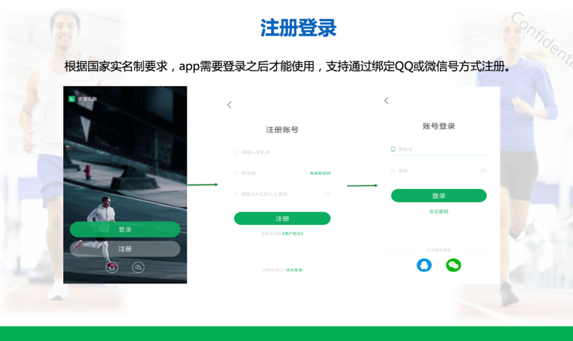 3、身份认证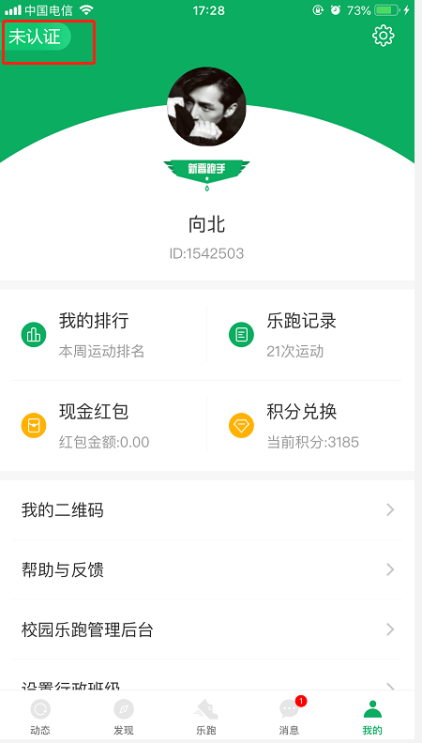 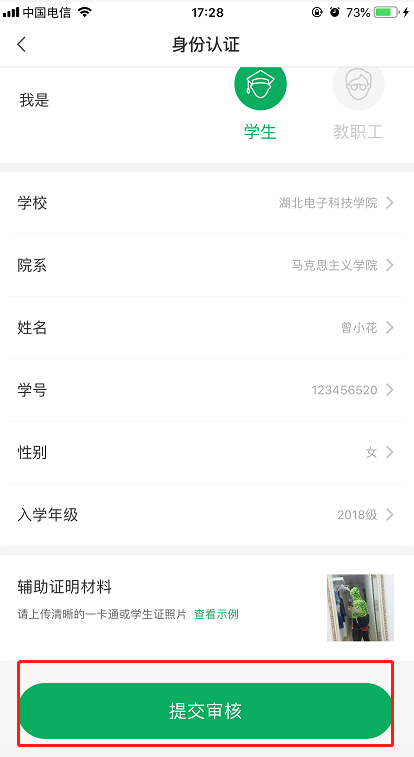 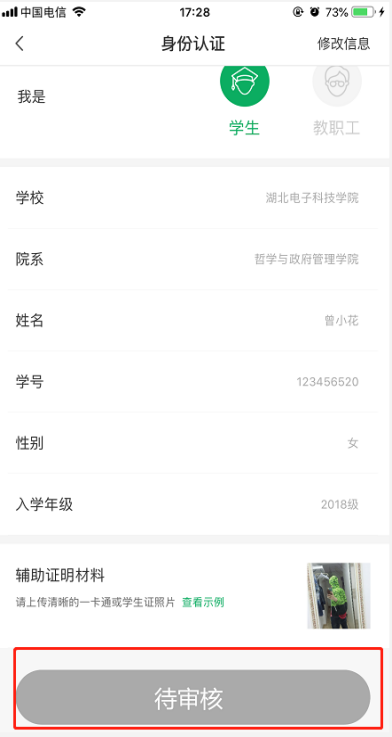 点击未认证进行认证填写相关信息提交审核等待工作人员审核或自动通过认证结果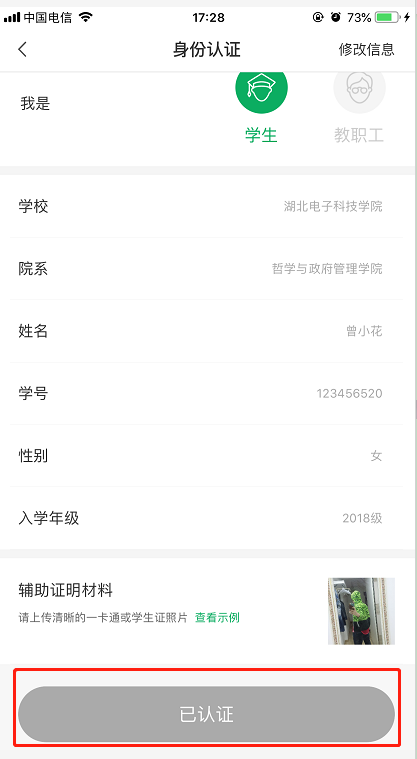 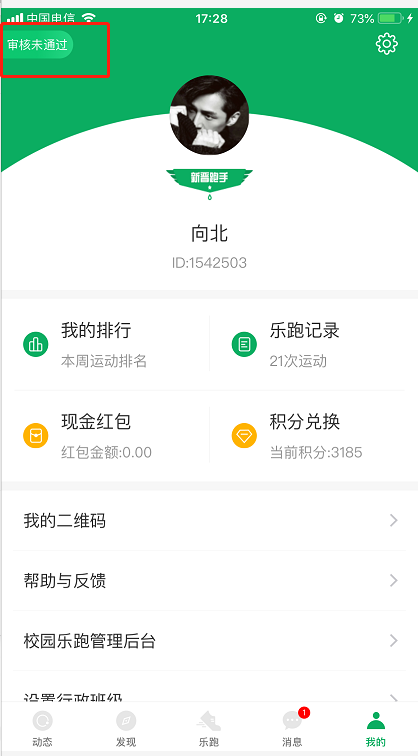 认证通过因信息填写错误未通过审核4、校园乐跑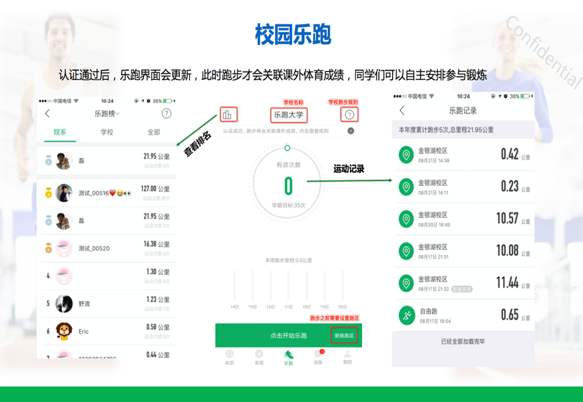 5、跑步规则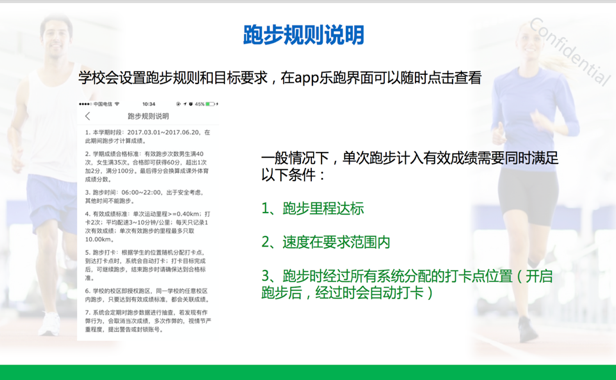 跑步流程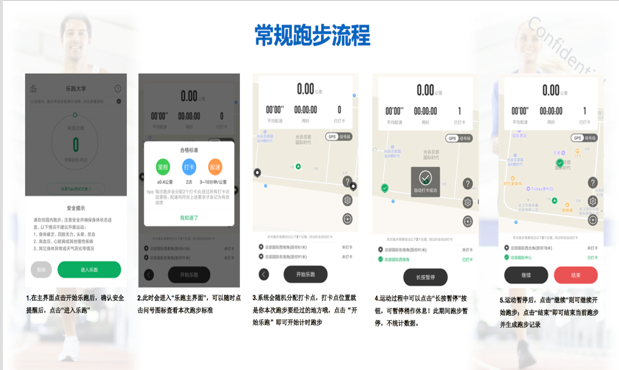 7、 体育班级矫正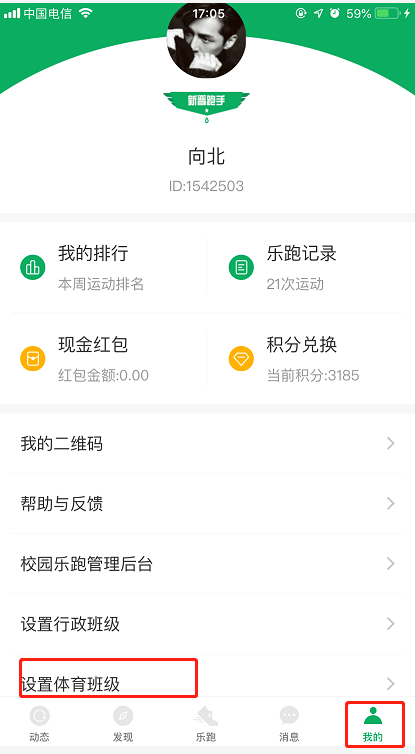 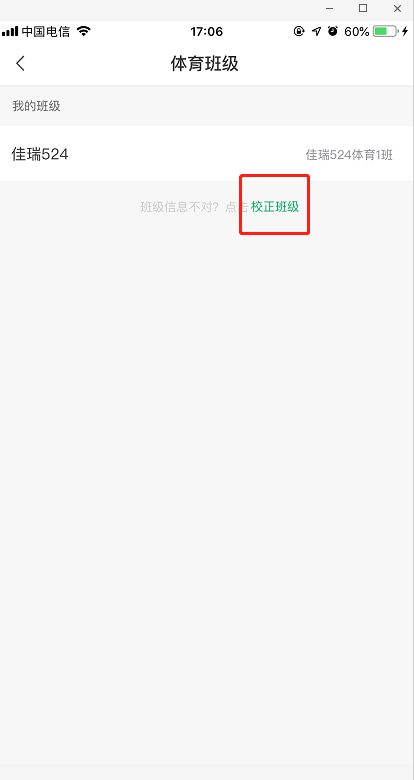 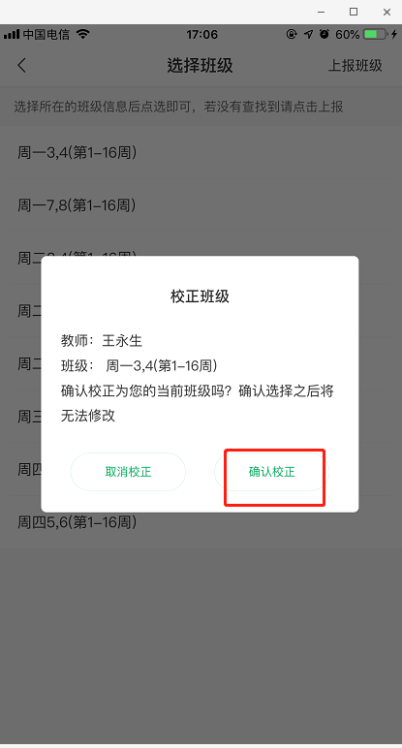 8、行政班级矫正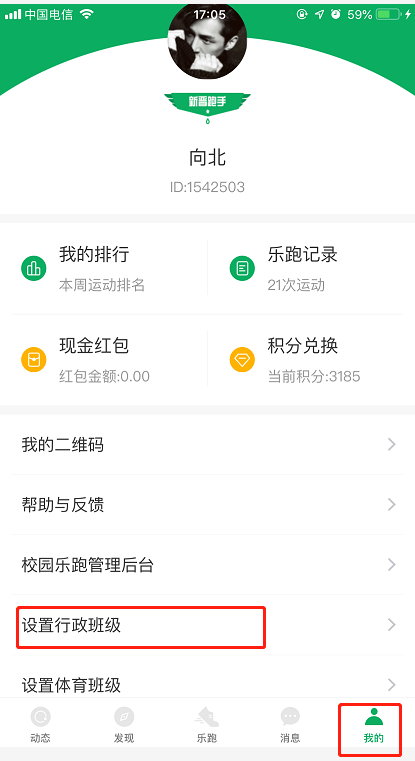 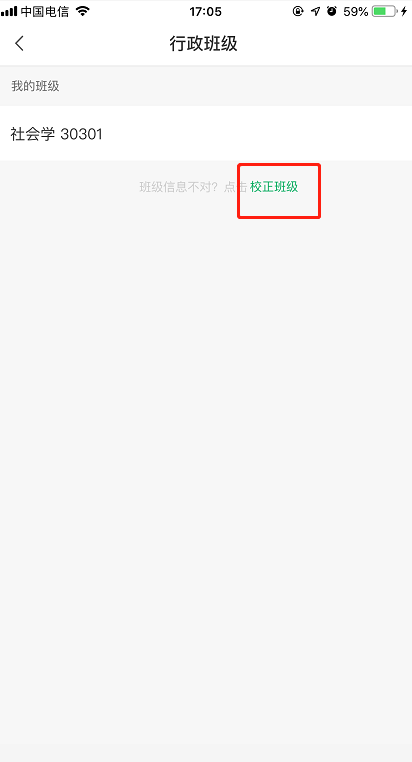 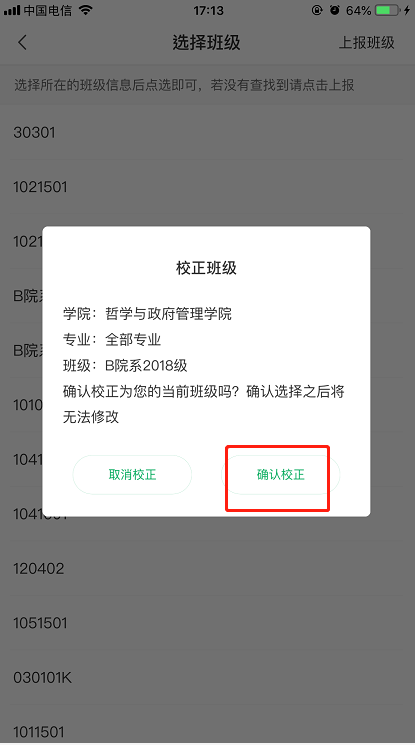 9、个人基本信息修改（学号，学院，性别等信息）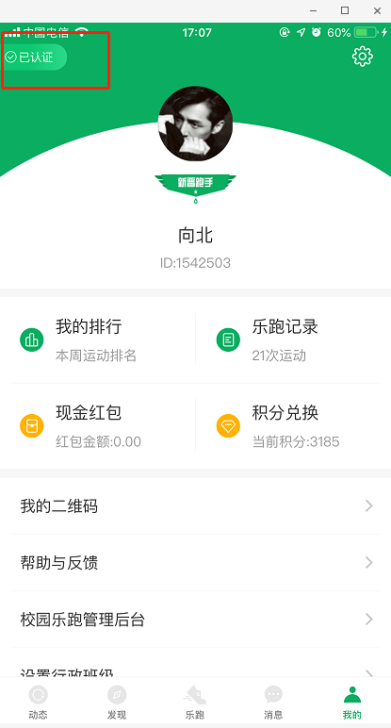 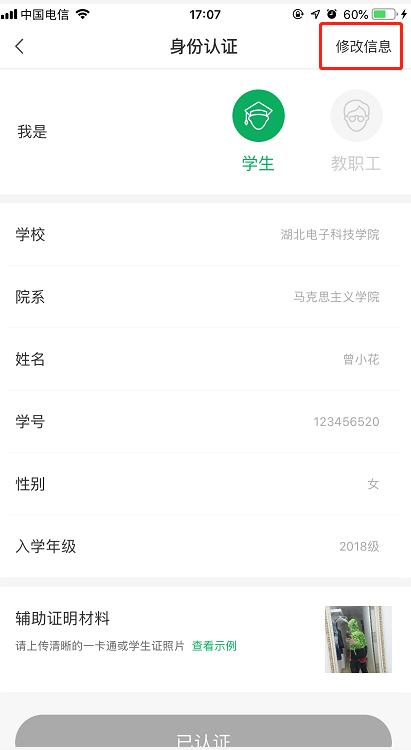 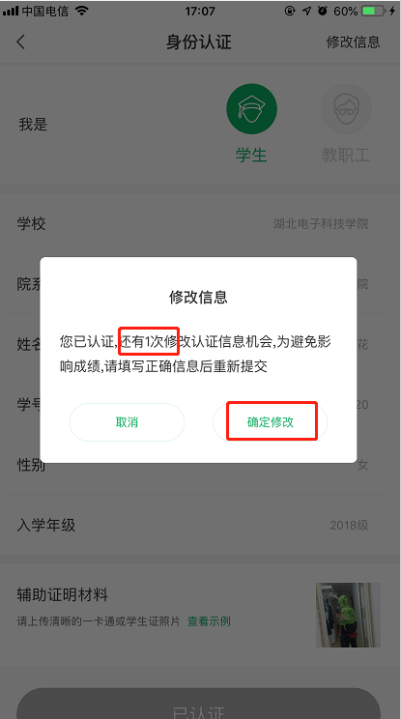 10、跑步过程中会根据跑步里程随机获得积分或现金红包奖励，红包可提现，积分可兑换实物或户外旅游等产品。11、app会根据同学的反馈，不断进行修复完善，并提供赛事活动、野外生存、户外技能学习等精彩内容，为了获得更佳体验和使用更多功能，请各位同学及时升级至最新版本。12、跑步过程中，请各位同学注意人身安全，注意对各类机动车或自行车的避让，小心路滑。13、使用软件坚持一个月跑步之后，会发现自己的身体素质、体态及心理随能力都有提高!跑步是一种理想的耐力训练，可以对心脏循环系统产生有益的影响，并能提高能量基础代谢。14、经常更换手机登录，会导致手机IP地址异常，有可能被识别为更换手机代跑，请大家保持一个手机一个账号的使用。如出现任何疑问或软件问题请用以下方式联系客服可以通过申诉或者电话联系客服，我们会第一时间联系您解决问题。客服电话：027-58900362微信公众号：步道乐跑客服邮箱：info@lptiyu.com步道乐跑微信公众号申诉1、提交申诉：微信公众号“步道乐跑”回复“申诉”填写相关申诉内容，提交，显示提交成功。2、申诉结果查询：在微信公众号回复“进度”，点击查询申诉处理结果。链接申诉1、提交申诉：http://lerun.lptiyu.com/index.php/user/appeal.html2、申诉结果查询：http://lerun.lptiyu.com/index.php/user/detail.html注：申诉会在5个工作日内处理，一般是48小时内解决，节假日顺延。